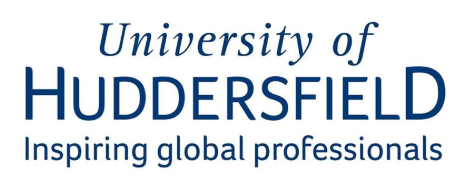 Pre- and post- age phase taskComplete the box for each age range. This is a short, professional piece of writing: approximately one side of A4 in total, and care should be taken with presentation, clarity and quality. References are not required. Once complete, this should be uploaded into PebblePad in the ‘Attendance and Placement Experience’ section, in the same place as your records of attendance.You may draw on experience gained up to two years prior to the start of your teacher training course, or you may arrange this experience during your training. One day in each setting is the usual amount in this case.Pre- and post-age phase taskName:Course/ Group:Age Range in which you are training to teach:  3-7 OR 5-11 (delete as appropriate)Phase before: 0-3 OR 3-5 (delete as appropriate)Note down the date/s and location where you carried out your pre-key stage experience, and write a short description of the characteristics and learning of children in the age group before the age range in which you are training to teach (e.g. learning characteristics, curriculum content and structure, etc.).Phase after: 7-11 OR 11-14 (delete as appropriate)Note down the date/s and location where you carried out your post-key stage experience, and write a short description of the characteristics and learning of children in the age group after the age range in which you are training to teach (e.g. learning characteristics, curriculum content and structure, etc.).